Complete this survey ASAP, and submit to Ms. Sawyer.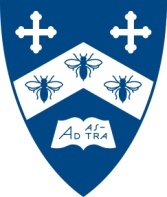 												(over)Each of the questions below will directly help your college counselor advise and advocate for you.  Take each question seriously.Summarize your summer in the space below:List and briefly describe your top three experiences/extra-curriculars over the past three years:Besides your intellect and general kindness, what is it do you think you bring to your next school community?  How will you add to the general well-being, life, and culture of your next school?So far my list looks like this:Tour and info session attended? YES or NOInterview? YES or NOIndicate level of interest, with 1 being the highest interest/preferredED, EA, rolling or regular?I plan to take theSeptemberOctoberOctoberNovemberNovemberNovemberCircle oneACTSAT  /   ACT  /  subject testsSAT  /   ACT  /  subject testsSAT  /  subject testsSAT  /  subject testsSAT  /  subject testsThe teachers who will write my teacher recs are:already asked…. (circle one) yes           not yet yes           not yetyes           not yetyes           not yetIf your application asks you what academic areas you plan to pursue, how will you respond?If your application asks you what academic areas you plan to pursue, how will you respond?If your application asks you what academic areas you plan to pursue, how will you respond?